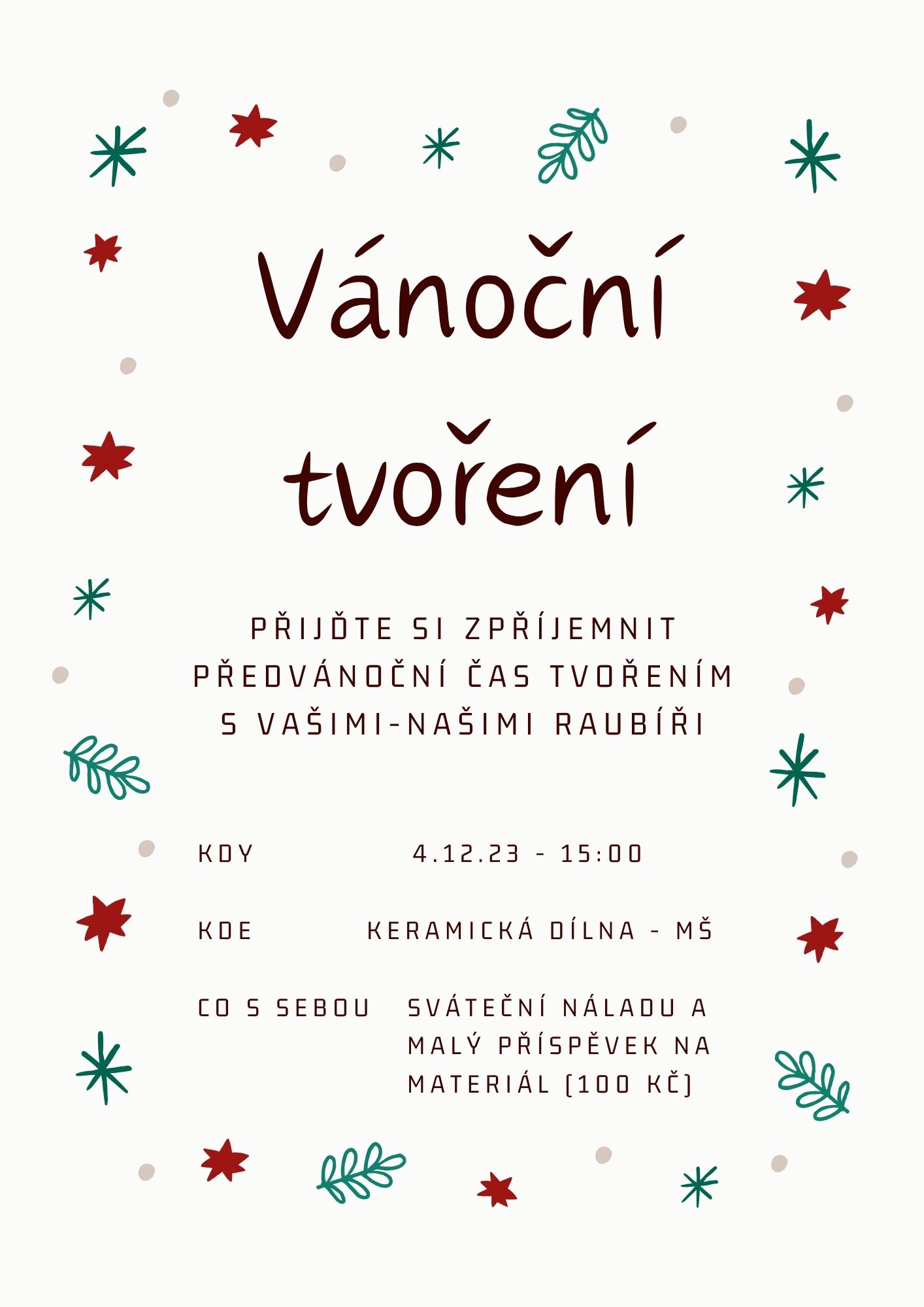 ŠIKOVNÉ RUCE 2023/24 ADVENTNÍ TVOŘENÍ – SETKÁNÍ PRVNÍ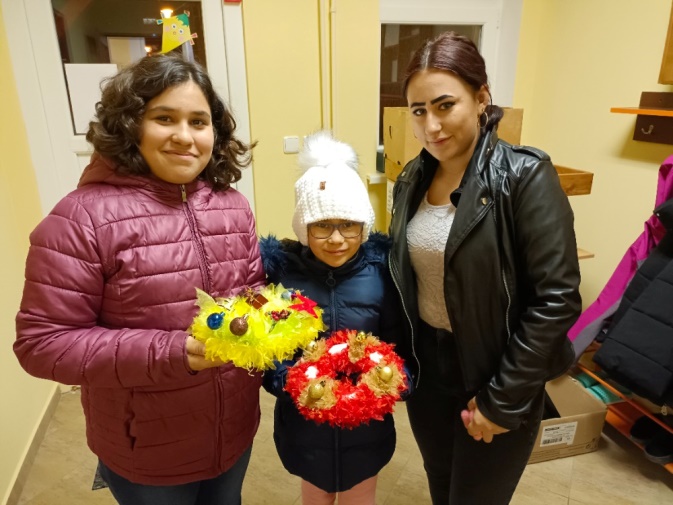 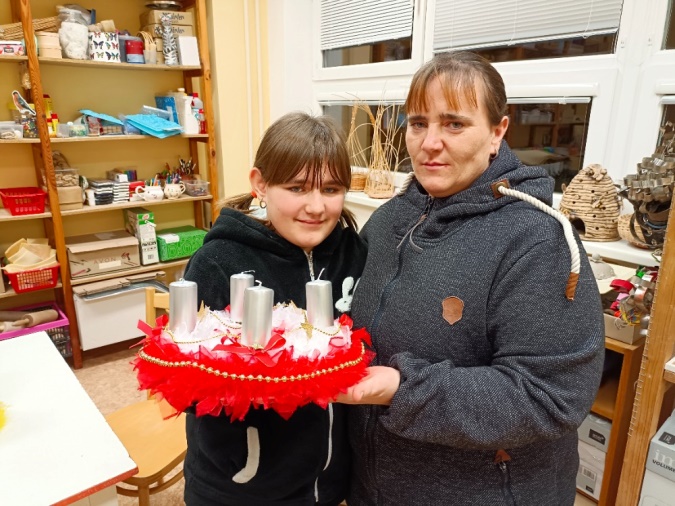 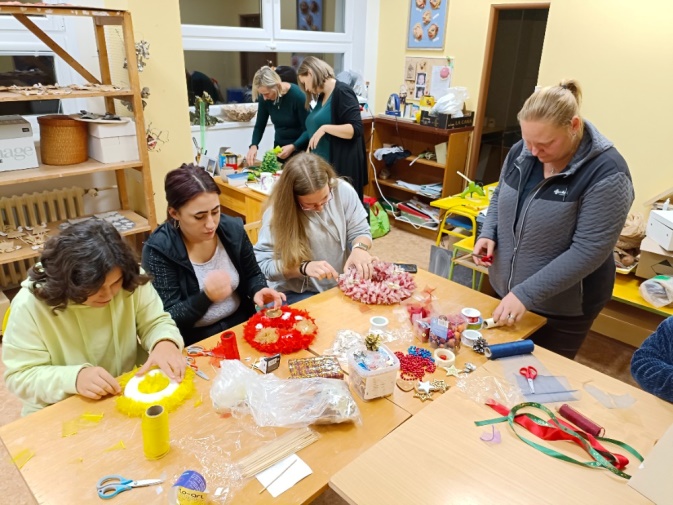 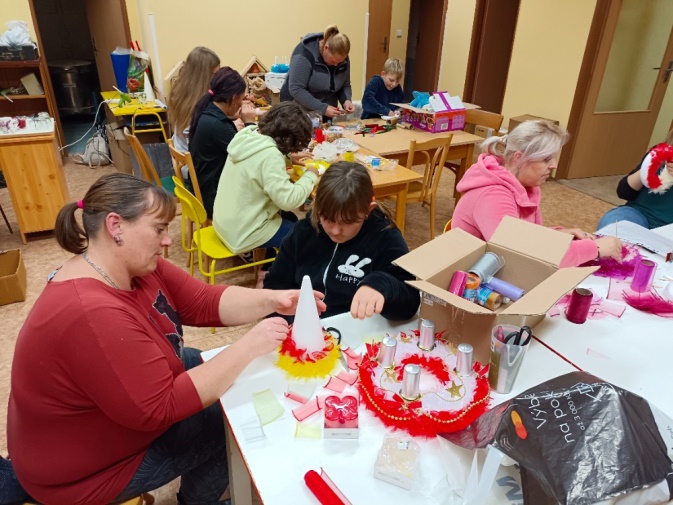 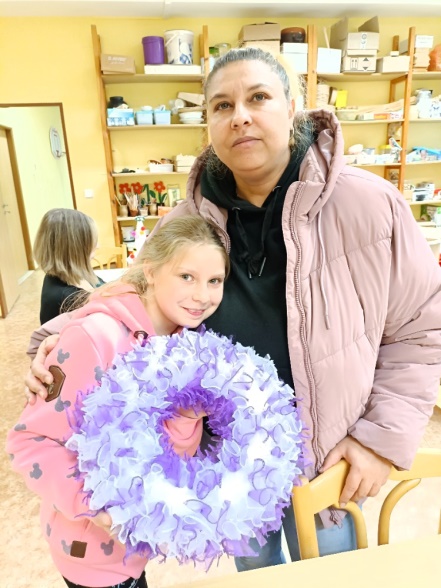 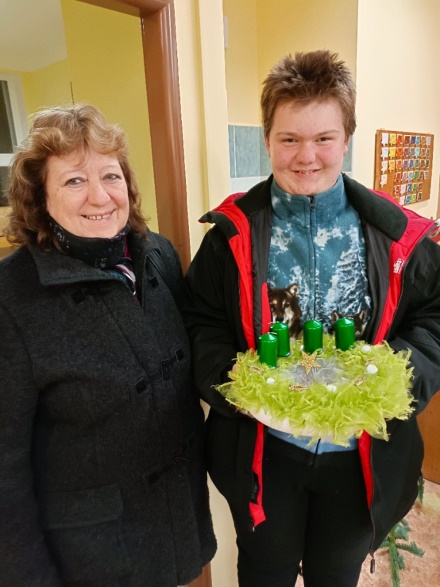 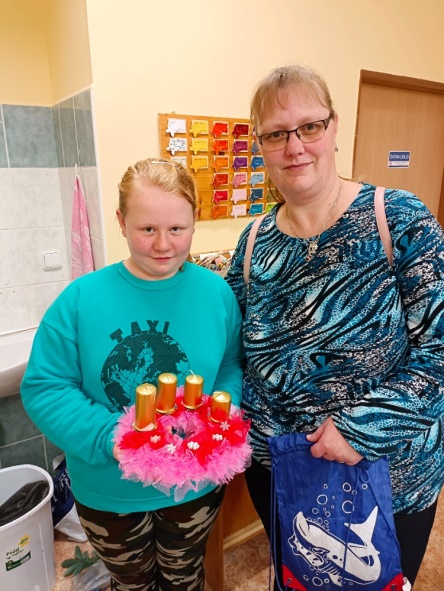 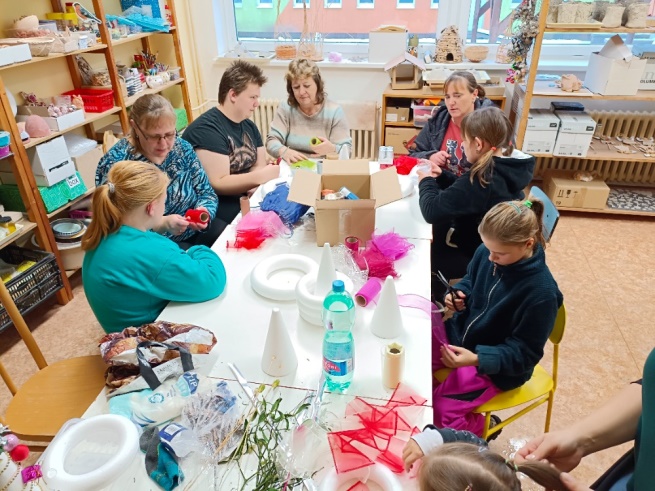 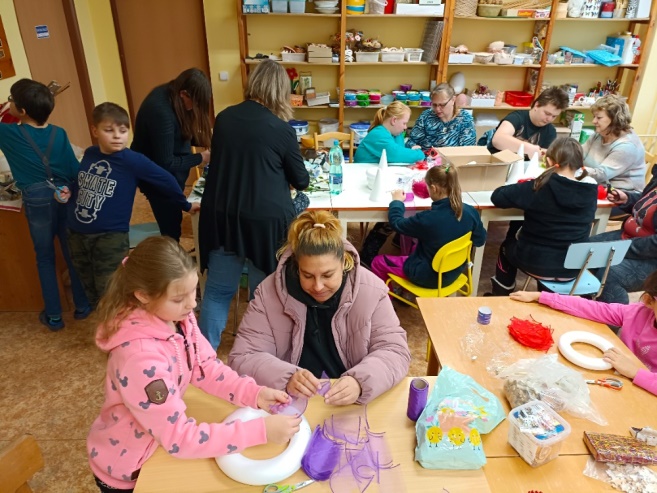 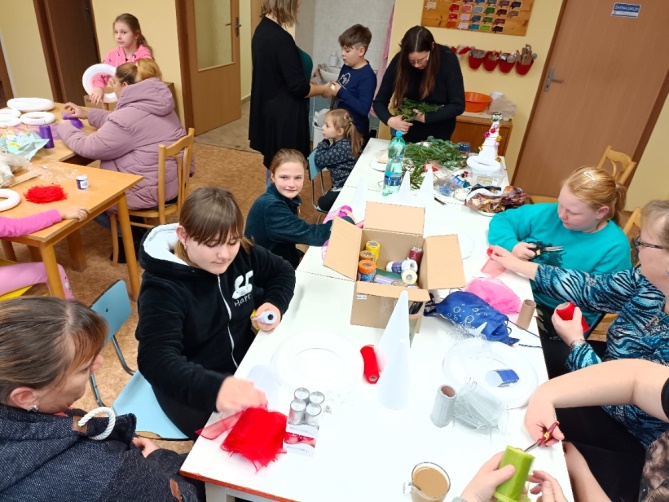 